Undervisningsnotat Kvikkbilde 4x9Mål: 		Sammenligne og diskutere ulike måter å se et antall på. Spesifikt:	Fyll inn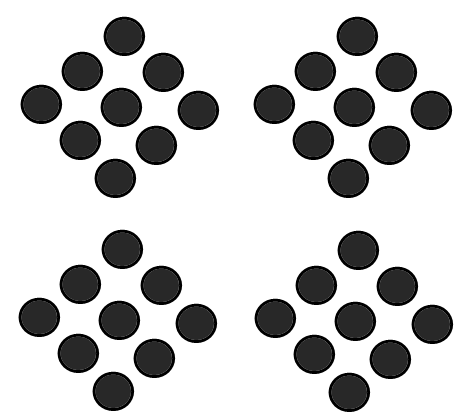 Vente. Gi elevene tid til å tenke.
Gjenta (og presisere): Du sier at…. Mener du at…. 
Resonnere: Er du enig eller uenig? Hvorfor? 
Repetere (og reformulere): Kan du gjenta med egne ord?
Tilføye: Har du noe å føye til?
Snu og snakk: Rask prat med sidemannen.
Endre: Har noen av dere endret mening?Progresjon for gjennomføringPlanlagt retning for diskusjonOppstartOppsummering